[JUDUL CERITA][Nama Penulis]SINOPSIS:[maks. 100 kata]*Tambahkan kolom jika kurangContoh penulisan cerita: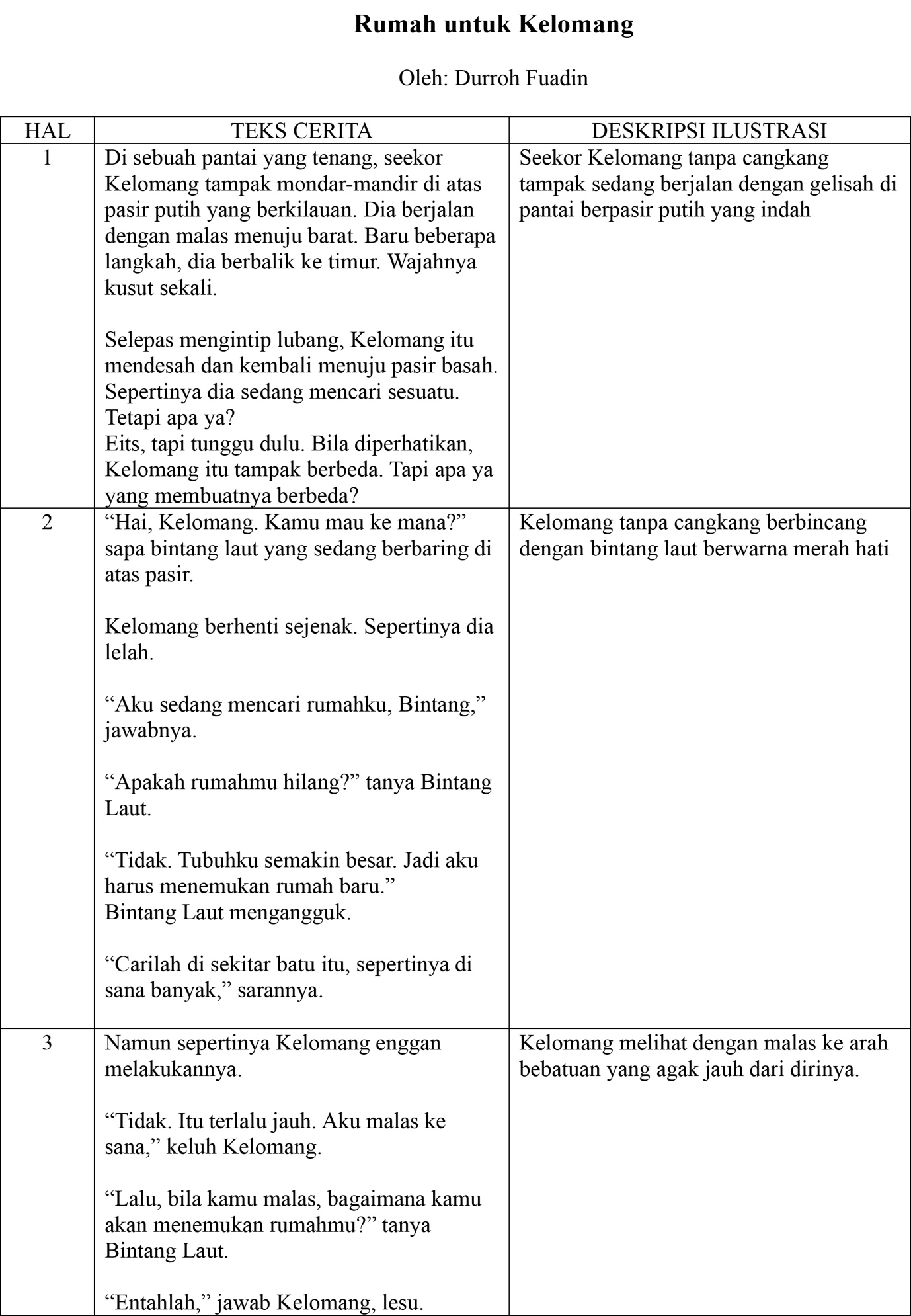 HALAMANTEKS CERITADESKRIPSI ILUSTRASI (optional, tidak wajib diisi)1[Judul]